Asignatura: Tecnología.Curso: 5° Básico A y B PROFESORA Ana Katherin Miranda L.    Objetivo de la clase: crear y diseñar un proyecto para reutilizar la ropa usadaGuía Periodo N° 8Actividad: Utilizando ropa usada (que ya no use), elaboran un objeto del áreade la confección, como un bolso, una mochila, un títere, una muñeca, unestuche.Ejemplo: https://www.youtube.com/watch?v=iWrjtMOXgFI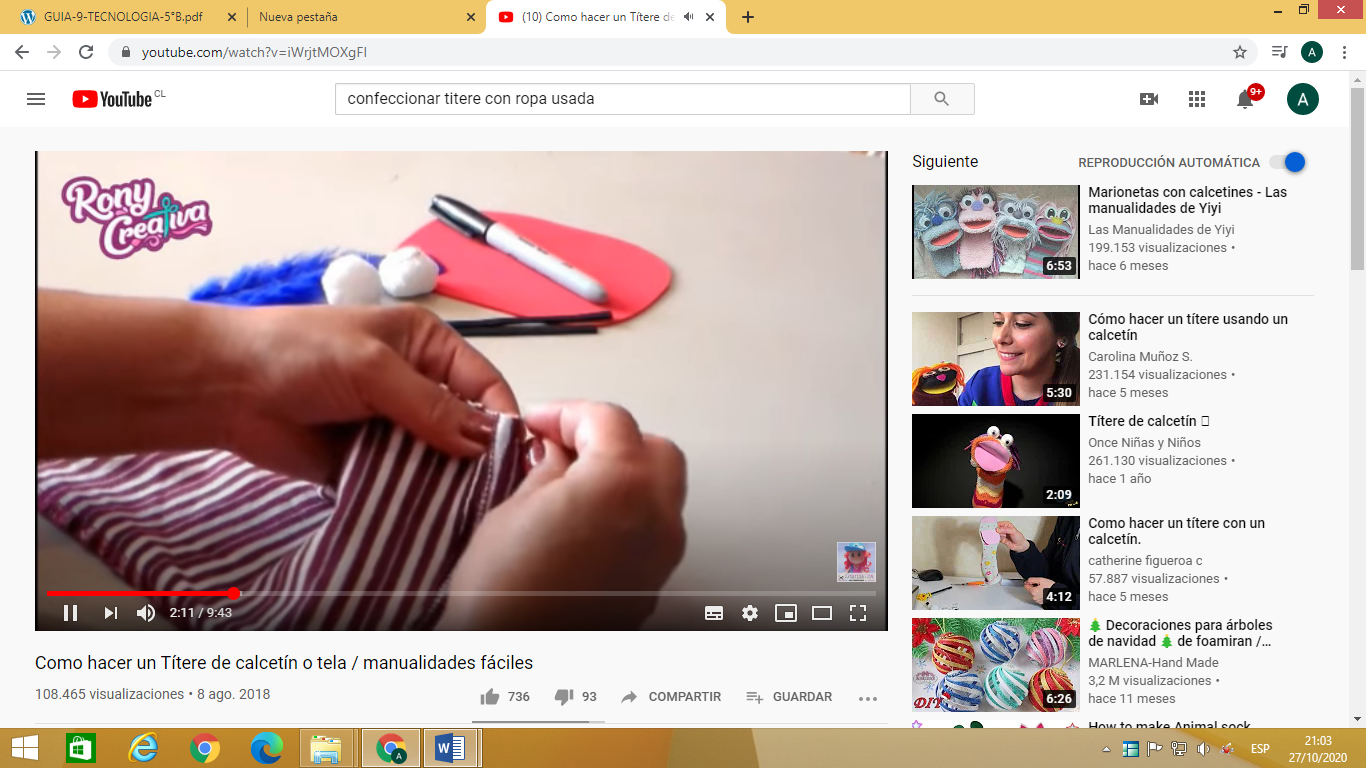 •	Enviar evidencias (fotos) de las actividades realizadas alwhatsaps +56964963522•	Fecha de entrega del trabajo: viernes 20 de Noviembre